STAPLEFORD NURSERY			SESSIONS REQUIRED – September 2022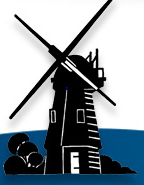 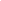 CHILD’S NAME ____________________________________________________ 	Please tick if you are eligible for the 30 hour extended funding Please tick any of the sessions you wish your child to attend.  The grey boxes show core provision available for funded places (15 hour universal funding and 30 hour extended funding). More information regarding funding can be found at https://www.childcarechoices.gov.uk/ *If your child is receiving 30 or 15 hours funding this covers the child care for lunch club. A hot lunch will be charged at £2.35 (cost as at January 2021) Nursery vouchers cannot be used for this. Your child can bring a packed lunch if preferred. PARENT’S SIGNATURE: ___________________________________________		Date: _____________________________________________________MondayTuesdayWednesdayThursdayFridayBreakfast Club(8.00 – 9.00)£6.00No availabilityNo availabilityNo availabilityMorning Session (9.00 – 12.00)£16.50Lunch Club -includes hot lunch(12.00– 1.00)£7.80 *Afternoon Session – includes lunch club(12.00 – 3.00)£18.80 *After School Club -includes cold tea(3.00 – 6.00)£15.00No availability